附件：第三届进博会系统培训手册（专业观众）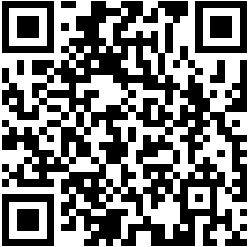 